Publicado en Barcelona el 11/05/2018 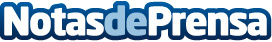 Más de 100 clientes han confiado en el Dr. Francisco Gómez León en este 2018Francisco Gómez León, es el doctor de las Clínicas León, en la cuales ya han confiado más de cien pacientes en lo que llevamos de año, a la hora de realizar los diferentes tratamientos de medicina estética facial que ofrecen, como por ejemplo el relleno de ojeras o el peeling químico médico entre otrosDatos de contacto:Carlos FernándezNota de prensa publicada en: https://www.notasdeprensa.es/mas-de-100-clientes-han-confiado-en-el-dr Categorias: Medicina Sociedad Cataluña Canarias http://www.notasdeprensa.es